There is nothing except that it praises Him with TasbihFirst KhutbahAll praises are due to Allah, the incomparably unique, the One who forgives and turns back to His slaves. He commanded us to glorify Him through Tasbih in both the day and the night. I testify that there is nothing worthy of worship except Allah, the One who has no partners. And I testify that our Sayyid, our Prophet, Sayyiduna Muhammad, is the slave of Allah and His Messenger.To Continue: I advise you slaves of Allah and myself with the Taqwa of Allah, for verily Allah says:إِنَّ فِي اخْتِلَافِ اللَّيْلِ وَالنَّهَارِ وَمَا خَلَقَ اللَّهُ فِي السَّمَوَاتِ وَالْأَرْضِ لَآيَاتٍ لِقَوْمٍ يَتَّقُونَIndeed, in the alternation of the night and the day and [in] what Allah has created in the heavens and the earth are signs for a people who fear Allah. [Qur'an: 10:6]O People of Tasbih: Allah says: فَسُبْحَانَ اللَّهِ حِينَ تُمْسُونَ وَحِينَ تُصْبِحُونَ* وَلَهُ الْحَمْدُ فِي السَّمَوَاتِ وَالْأَرْضِ وَعَشِيًّا وَحِينَ تُظْهِرُونَ So exalted is Allah when you reach the evening and when you reach the morning. And to Him is [due all] praise throughout the heavens and the earth. And [exalted is He] at night and when you are at noon. [Qur'an: 30:17-18]So, in this verse there is encouragement from Allah to His slaves to engage themselves in glorifying Allah through Tasbih and to praise Him for His complete authority. The meaning of Tasbih is to glorify Allah whilst knowing our praise can never do justice of His true measure. So Tasbih is to affirm His ultimate transcendence whilst praising Him in His glory. Hence, we praise Him with tasbih with the entering of the evening, as light becomes darkness and as movement becomes rest. And we praise Him with tasbih in the morning, for that is when light dawns and when the pulse of life quickens. It is these times wherein true minds and hearts testify that no one is able to bring about such creation except its True Creator. So, the Tasbih is a type of meditation, a way of reflecting on the immensity of our Lord and glorifying Him, as Allah mentions the believers reflecting on the glory of Allah and saying in the Qur'an:رَبَّنَا ‌مَا ‌خَلَقْتَ ‌هَذَا بَاطِلًا سُبْحَانَكَOur Lord, You did not create this aimlessly; gloriously exalted are You [above such a thing]. [Qur'an: 3:191]So truly gloriously exalted is Allah, the One who is glorified and exalted by all of creation who sanctify and praise Him. As He says: وَإِنْ مِنْ شَيْءٍ إِلَّا يُسَبِّحُ بِحَمْدِهِ وَلَكِنْ لَا تَفْقَهُونَ تَسْبِيحَهُمْ إِنَّهُ كَانَ حَلِيمًا غَفُورًاAnd there is not a thing except that it exalts [Allah] by His praise, but you do not understand their [way of] exalting. Indeed, He is ever Forbearing and Forgiving. [Qur'an: 17:44]So, glory be to Allah who is glorified by the tallest and firmest of mountains as He says:إِنَّا سَخَّرْنَا الْجِبَالَ مَعَهُ يُسَبِّحْنَ بِالْعَشِيِّ وَالْإِشْرَاقِIndeed, We subjected the mountains [to praise] with him, exalting [Allah] in the [late] afternoon and [after] sunrise. [Qur'an: 38:18]And praise be to Allah who is glorified by the Heavens and the Earth, including the birds as they traverse the skies expanding their wings, for He says: يُسَبِّحُ لَهُ مَنْ فِي السَّمَوَاتِ وَالْأَرْضِ وَالطَّيْرُ صَافَّاتٍ كُلٌّ قَدْ عَلِمَ صَلَاتَهُ وَتَسْبِيحَهُDo you not see that Allah is exalted by whomever is within the heavens and the earth and [by] the birds with wings spread [in flight]? Each [of them] has known his [means of] prayer and exalting [Him] [Qur'an: 24:41]Indeed, Allah has advised our Prophet (peace and blessings of Allah be upon him) that he should do the Tasbih of Allah in both the day and night, for Allah says:وَسَبِّحْ بِحَمْدِ رَبِّكَ قَبْلَ طُلُوعِ الشَّمْسِ وَقَبْلَ غُرُوبِهَا وَمِنْ آنَاءِ اللَّيْلِ فَسَبِّحْ وَأَطْرَافَ النَّهَارِ لَعَلَّكَ تَرْضَىAnd exalt [Allah] with praise of your Lord before the rising of the sun and before its setting; and during periods of the night [exalt Him] and at the ends of the day, that you may be satisfied. [Qur'an: 20:130]For this reason the Prophet used to frequently say the words:سُبْحَانَ اللَّهِ وَبِحَمْدِهِGlorified be Allah and to Him is all praise. [Muslim]Similarly, Allah has commanded the believers to engage in Tasbih by saying: يَا أَيُّهَا الَّذِينَ آمَنُوا اذْكُرُوا اللَّهَ ذِكْرًا كَثِيرًا* وَسَبِّحُوهُ بُكْرَةً وَأَصِيلًاO you who have believed, remember Allah with much remembrance. And exalt [i.e. make Tasbih of] Him morning and afternoon. [Qur'an: 33:42]So, O Allah make us from those who make much Tasbih, those who remember you much.  O Allah, accept all of us for Your obedience and bless us with obedience towards Your Messenger (peace and blessings of Allah be upon him), and obedience towards those whom You have ordered us to show obedience towards, in accordance with Your saying:يَا أَيُّهَا الَّذِينَ آمَنُوا أَطِيعُوا اللَّهَ وَأَطِيعُوا الرَّسُولَ وَأُولِي الْأَمْرِ مِنْكُمْO you who have believed, obey Allah and obey the Messenger and those in authority among you. [Qur'an: 4:59]I say this and I seek forgiveness for myself and for you, so seek His forgiveness, indeed He is the most forgiving, most Merciful.Second KhutbahAll praises are due to Allah the One. And may peace and blessings be upon our Sayyid, Sayyiduna Muhammad (peace and blessings of Allah be upon him) and upon all of his companions. I advise you slaves of Allah and myself with the Taqwa of Allah.O You who make Tasbih: Indeed, the words of Tasbih are from the most beloved of words to Allah. It is narrated from Abu Dharr al-Ghafari (may Allah be pleased with him) who says: I said: O Messenger of Allah, what are the words that are most beloved to Allah? So, the Prophet (peace and blessings of Allah be upon him) responded by saying: مَا اصْطَفَاهُ لِمَلَائِكَتِهِ: سُبْحَانَ اللَّهِ وَبِحَمْدِهِ، سُبْحَانَ اللَّهِ وَبِحَمْدِهِ، ثَلاثًا تَقُولُهَاThe words He has chosen for His Angels: "Subhan Allah wa bihamdihi (Glory to Allah and to Him is all praise), say it three times. [Ahmad]The act of Tasbih also increases goodness and raises degrees, for the Prophet (peace and blessings of Allah be upon him) said:مَنْ قَالَ حِينَ يُصْبِحُ وَحِينَ يُمْسِي سُبْحَانَ اللَّهِ وَبِحَمْدِهِ مِائَةَ مَرَّةٍ؛ لَمْ يَأْتِ أَحَدٌ يَوْمَ الْقِيَامَةِ بِأَفْضَلَ مِمَّا جَاءَ بِهِ؛ إِلَّا أَحَدٌ قَالَ مِثْلَ مَا قَالَ، أَوْ زَادَ عَلَيْهِWhoever says in the morning and in the evening ‘Glory is to Allah and with His Praise (Subhan Allah wa bihamdihi)’ a hundred times, none shall bring better than him on the Day of Judgment except one who did the same as him, or increased upon it. [Muslim]Through Tasbih we can also offset and remove difficulties and reveal potential calamities (so we can avoid them). Hence, Allah informs us about the Prophet Yunus (peace and blessings of Allah be upon him) that were it not for the Tasbih he would have remained in difficulty when He says:فَلَوْلَا أَنَّهُ كَانَ ‌مِنَ ‌الْمُسَبِّحِينَ* لَلَبِثَ فِي بَطْنِهِ إِلَى يَوْمِ يُبْعَثُونَAnd had he not been of those who exalt Allah (i.e. make Tasbih), he would have remained inside its belly until the Day they are resurrected. [Qur'an: 37:143-144]So, may He be glorified in Tasbih to the number of what He created, the fullness and extent of what He has created, glorified be He to the number of what is in the heavens, and the number of what is in earth, and the number of whatever is in between. And with this we ask You O Allah that You send Your prayers and blessings upon all of the Prophets and Messengers, especially on the seal of them, our master, our Prophet, Sayyiduna Muhammad. O Allah send Your peace and blessings upon him, and upon his family, his companions, all of them. O Allah, grant success to the UAE President HH Mohammed bin Zayed Al Nahyan Al Nahyan, to the Vice-President, the Crown Prince and his Brothers, their Highnesses, the Rulers of the Emirates and guide them to all that which is good and what pleases You. O Allah, bestow your mercy on the late Sheikh Zayed, Sheikh Maktoum, Sheikh Khalifa bin Zayed and the other late UAE Sheikhs who have passed on to Your mercy. We ask you to admit them into Paradise by Your grace. O Allah have mercy on those martyred for Your sake, and grant them intercession for their people, and grant their families patience and a great reward. And have mercy, our Lord, upon all of the believers, the living and the dead. Believers, remember Allah and He will remember you, forget Him not, lest you be forgotten. Be grateful for your blessings and you will be increased therein. So, stand up for prayer.دولة الإمـارات العـربية المتحـدة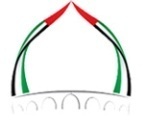 الجمعة: 18 ربيع أول 1444هـالهيئة العامة للشؤون الإسلامية والأوقافالموافق: 14/10/2022م